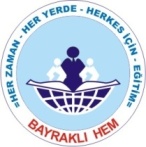 BAYRAKLI HALK EĞİTİMİ MERKEZİ MÜDÜRLÜĞÜNE
                                                                          BAYRAKLI	Aşağıda kimlik ve öğrenci belgeleri verilen kişinin velisiyim. Öğrencinin kurumunuzca açılan tüm kurslara katılmasına izin veriyor ve kursun yapıldığı okula /sahaya/salona kısacası Bayraklı ilçesinde bulunan herhangi bir yere; yarışma, turnuva ve müsabakalara katılması  durumunda faaliyetin gerçekleştirildiği  yerlere geliş gidişlerindeki sorumluluğu üstleniyorum.									….. /…./20..								                 Adı Soyadı - İmzaTelefon Cep: 							Öğrenci No:
Telefon Ev:							Kursu Açan Kurum: Bayraklı HEM
Öğrencinin Adı  Soyadı:						Öğrencinin HES Kodu:
Öğrencinin Doğum Tarihi:					
Öğrencinin Okulu:						
T.C. No:*Bu belge mürekkepli kalemle okunaklı ve eksiksiz olarak doldurulmalıdır.BAYRAKLI HALK EĞİTİMİ MERKEZİ MÜDÜRLÜĞÜNE
                                                                           BAYRAKLI	Aşağıda kimlik ve öğrenci belgeleri verilen kişinin velisiyim. Öğrencinin kurumunuzca açılan tüm kurslara katılmasına izin veriyor ve kursun yapıldığı okula /sahaya/salona kısacası Bayraklı ilçesinde bulunan herhangi bir yere; yarışma, turnuva ve müsabakalara katılması  durumunda faaliyetin gerçekleştirildiği  yerlere geliş gidişlerindeki sorumluluğu üstleniyorum.….. /…./20..
								         
 							         Adı Soyadı - İmzaTelefon Cep: 							Öğrenci No:
Telefon Ev:							Kursu Açan Kurum: Bayraklı HEM
Öğrencinin Adı  Soyadı:						Öğrencinin HES Kodu:
Öğrencinin Doğum Tarihi:					
Öğrencinin Okulu:						
T.C. No:
*Bu belge mürekkepli kalemle okunaklı ve eksiksiz olarak doldurulmalıdır.